1- Entoure les dessins quand tu entends [s]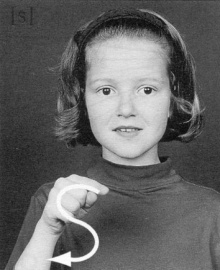 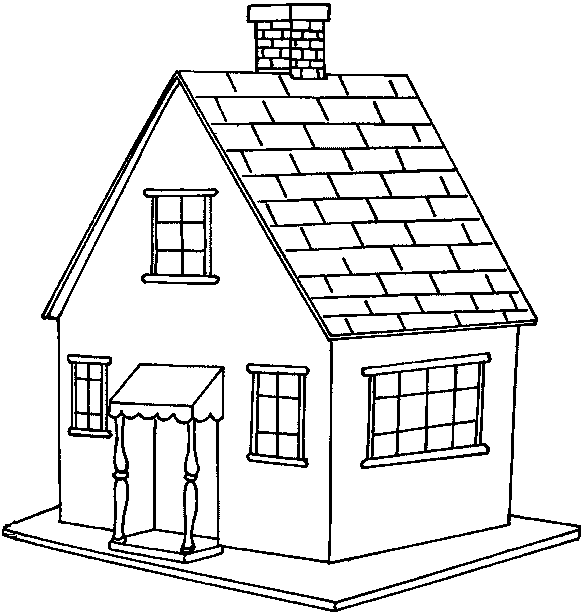 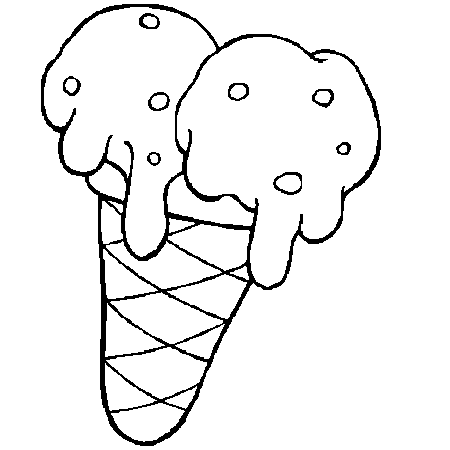 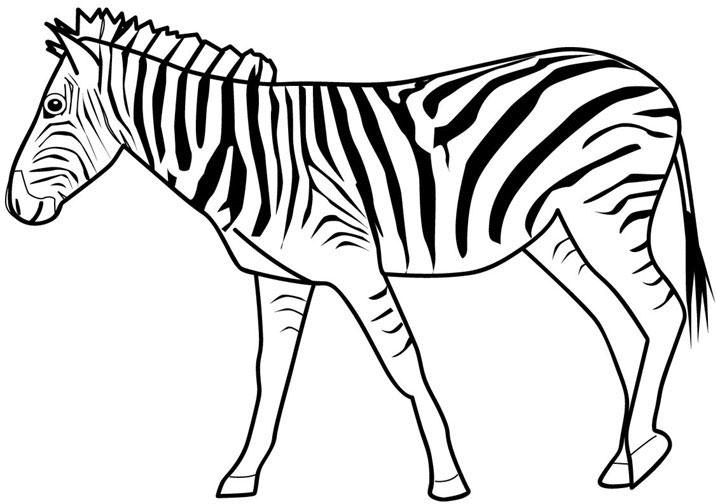 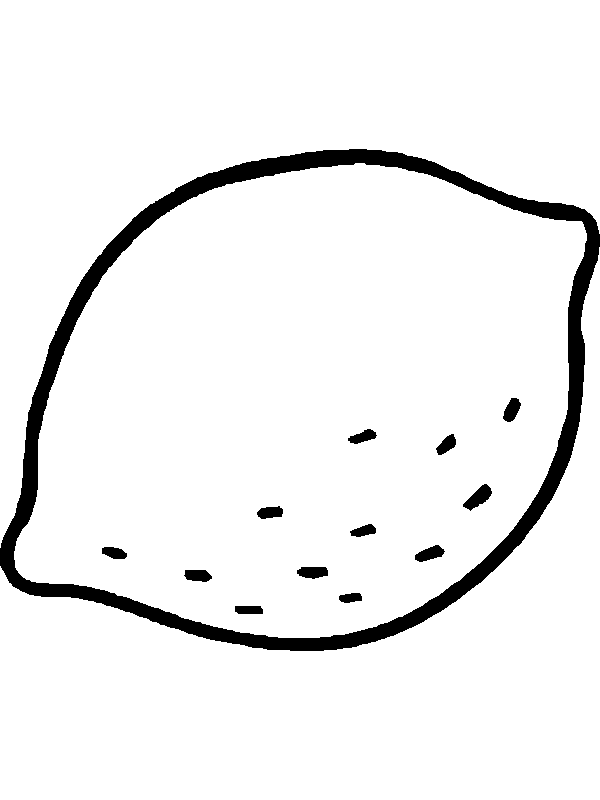 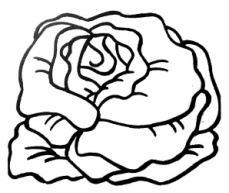 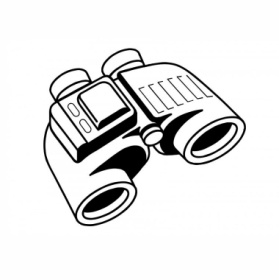 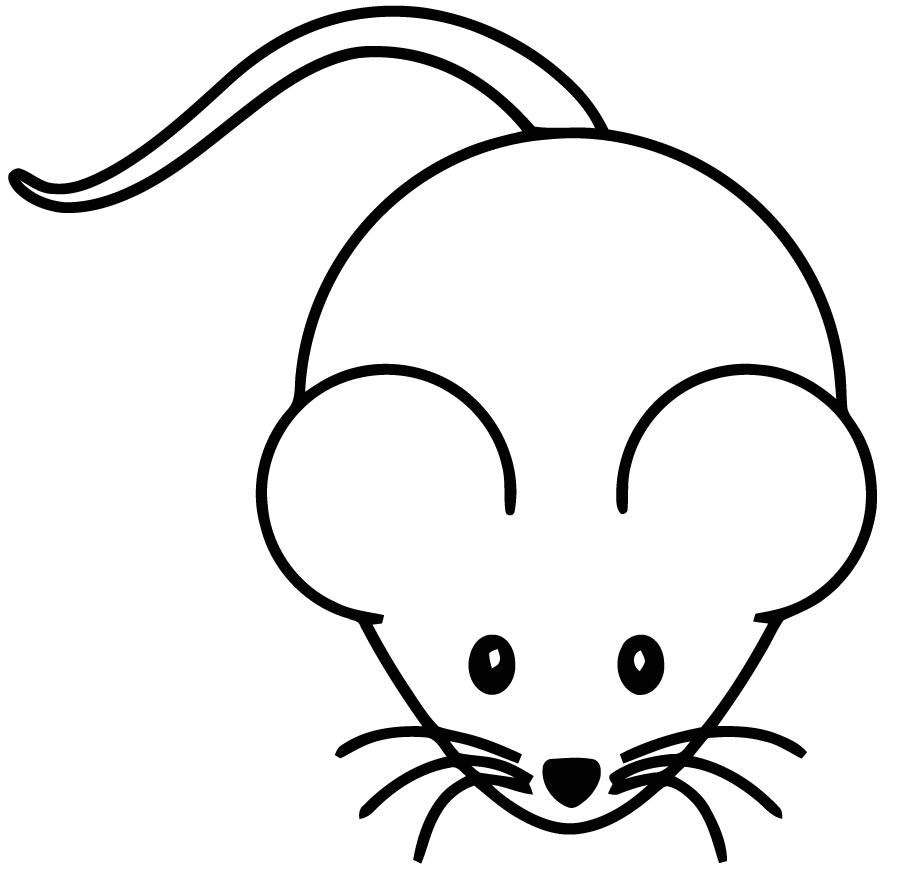 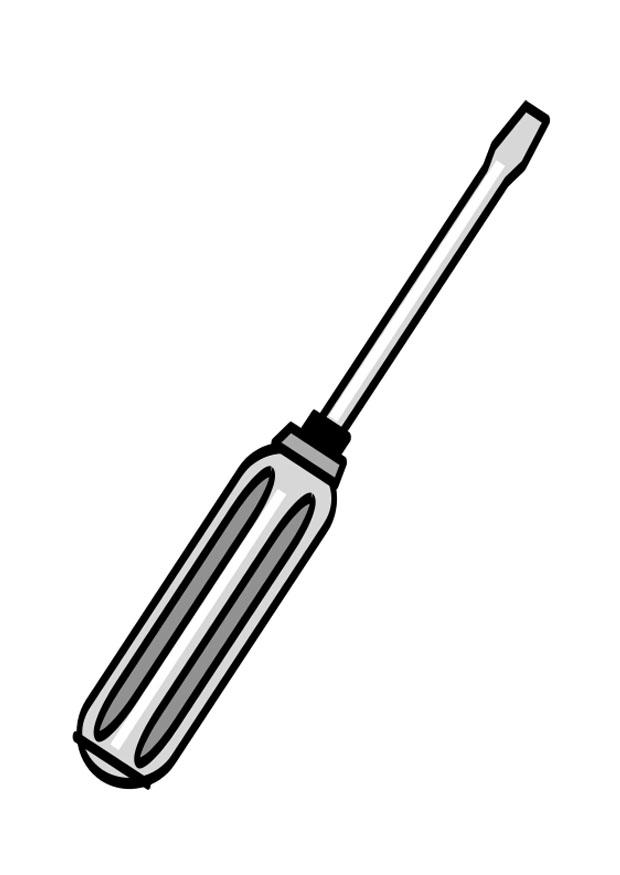 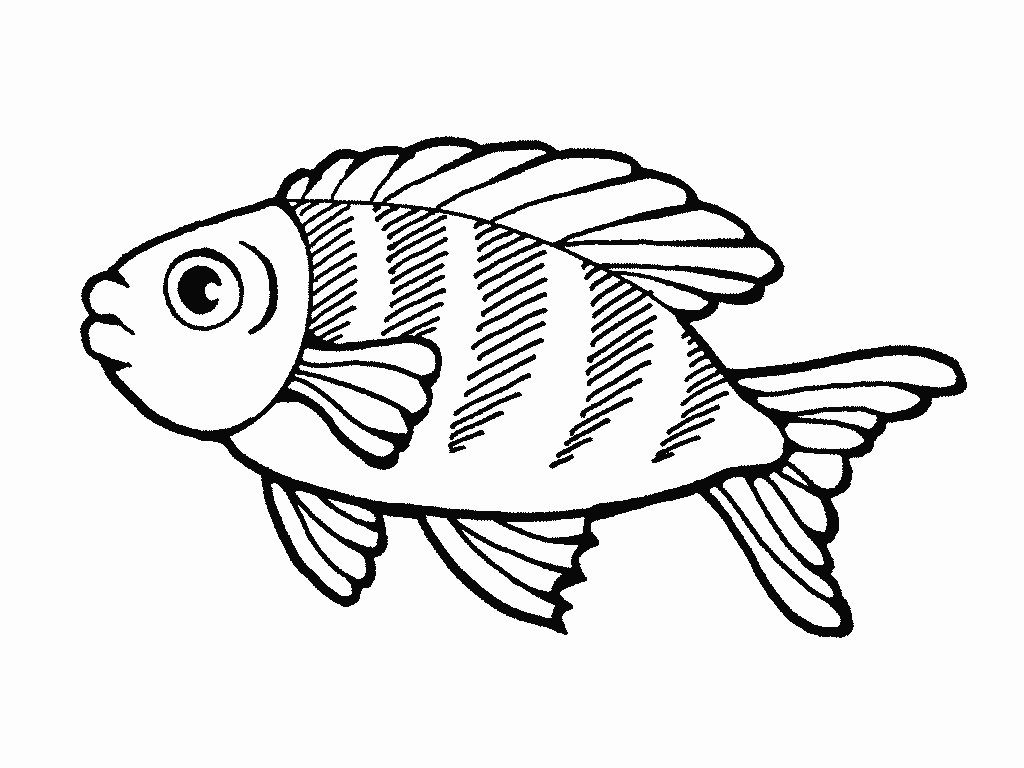 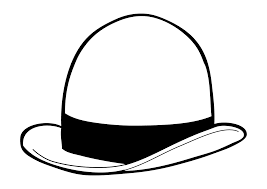 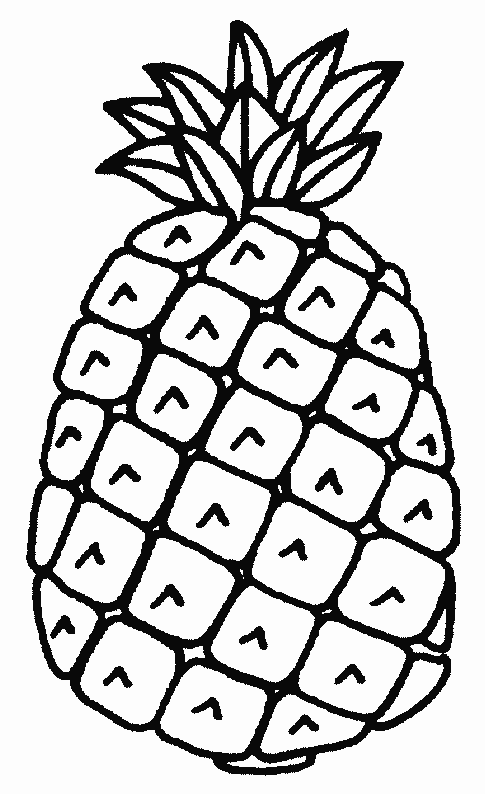 2- Dessine autant de ronds que de syllabes orales. Colorie celles où on entend [s]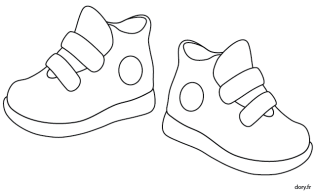 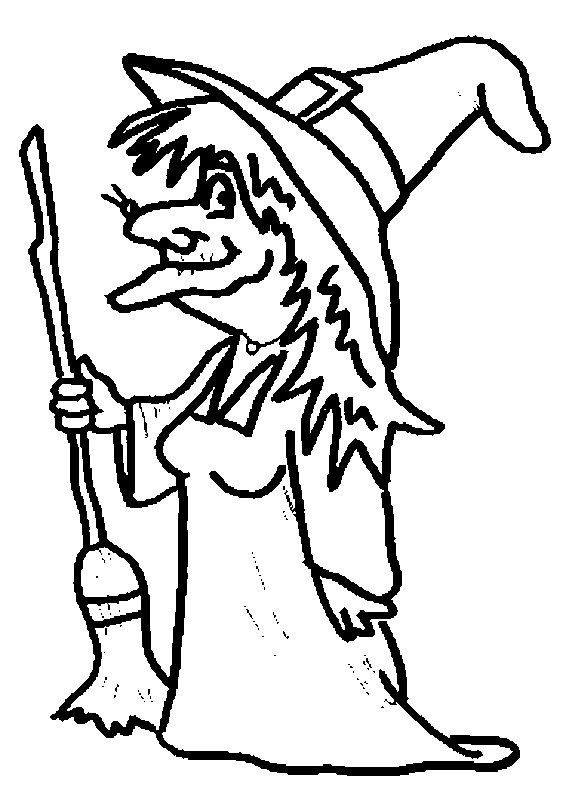 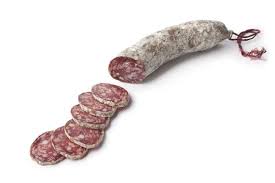 →                         →                         →                       →                  →3- Entoure les s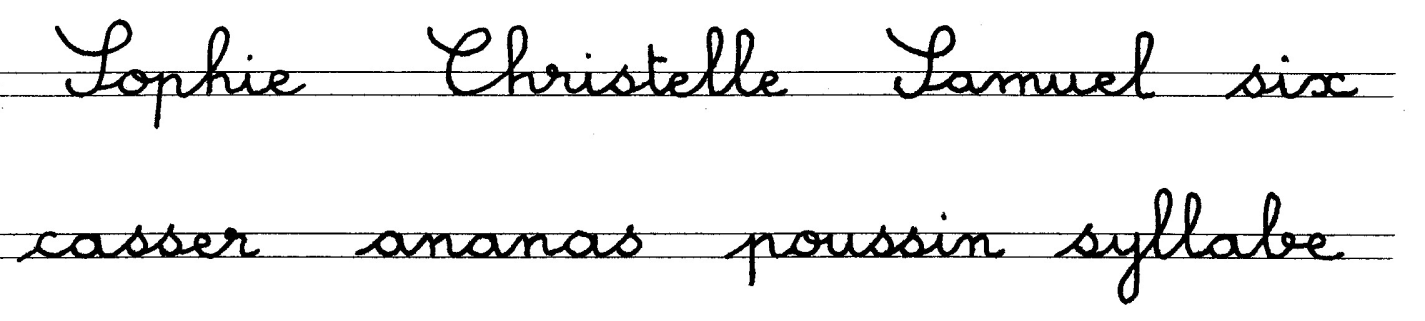 Saul    Stéphanie    saucisson        casserole      sept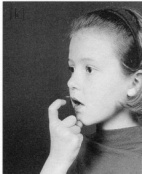 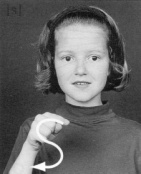 4- Complète avec s ou c.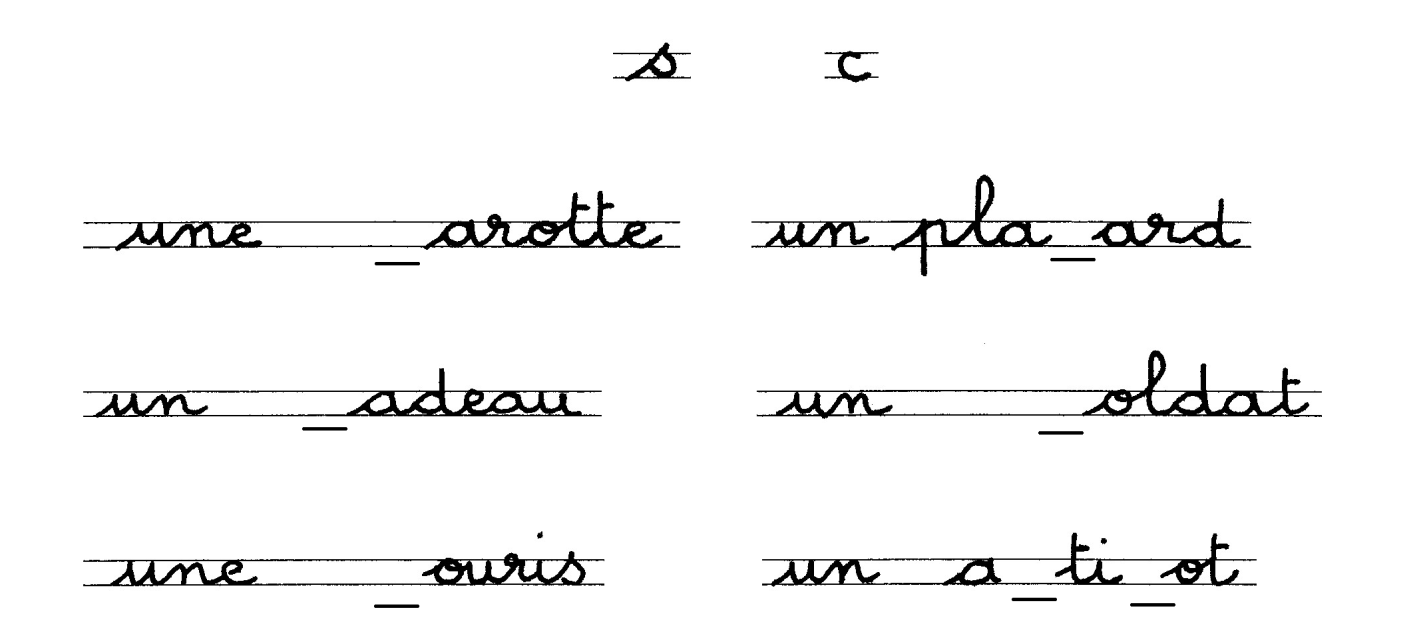 